W4Kangoeroe puzzel laddercompetitie 
Antwoordformulier Puzzelronde 1 (28 januari 2021)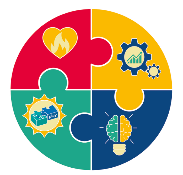 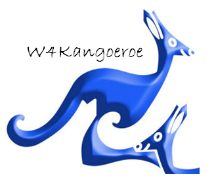 ___________________________________________________________________________________________Naam:		_______________________________	

Adres: 		_______________________________

		_______________________________

		_______________________________	

E-mailadres:	_______________________________      
       		
Leeftijd: 	____  jaar

Groep/Klas: 	_________

Naam school: 	_______________________________

Plaats school:	_______________________________Ik heb wel/geen (*) bezwaar tegen plaatsing van mijn naam op de website van W4Kangoeroe.  (*) Doorstrepen wat niet van toepassing is.

Los beide puzzels op
Uitleg over de puzzels vind je op onze website www.w4kangoeroe.nl(Scan of maak een foto en) mail dit formulier naar: prijsvraag@w4kangoeroe.nl met als onderwerp W4Kangoeroe puzzel laddercompetitieKeltische knoop
Hoeveel lussen heeft deze knoop (kleur ze duidelijk in)?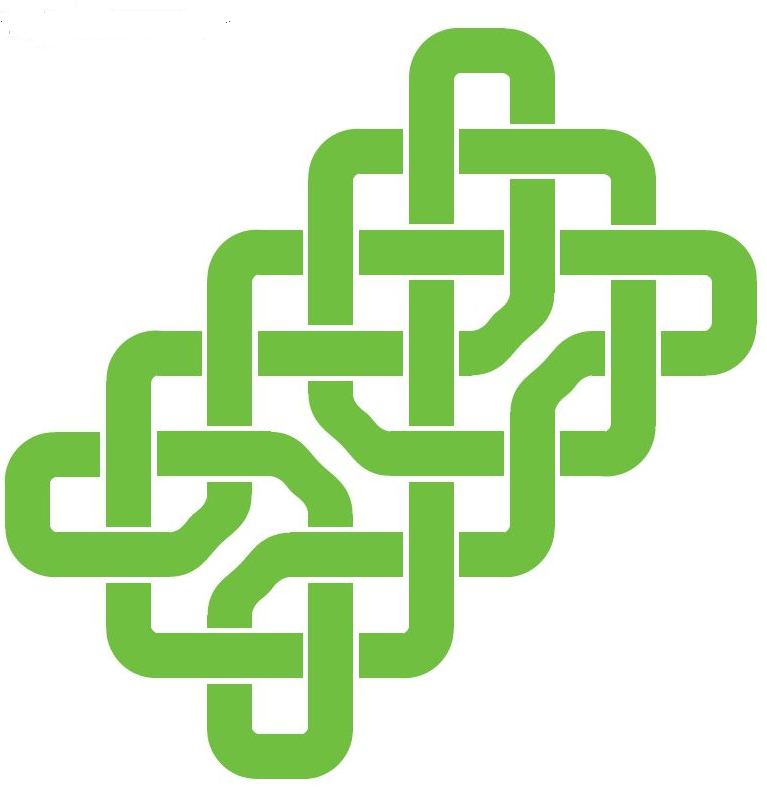 Jouw antwoord: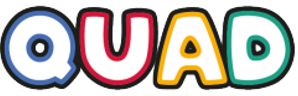 Welke kaart mist om een QUAD te kunnen maken?
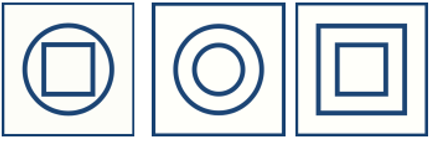 Jouw antwoord (maak een tekening; digitaal of met de hand):